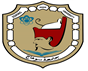 جامعة سـوهاجكلية التربية النوعيةجدول محاضرات الفصل الدراسي الأول العـام الجامعي2021/2022م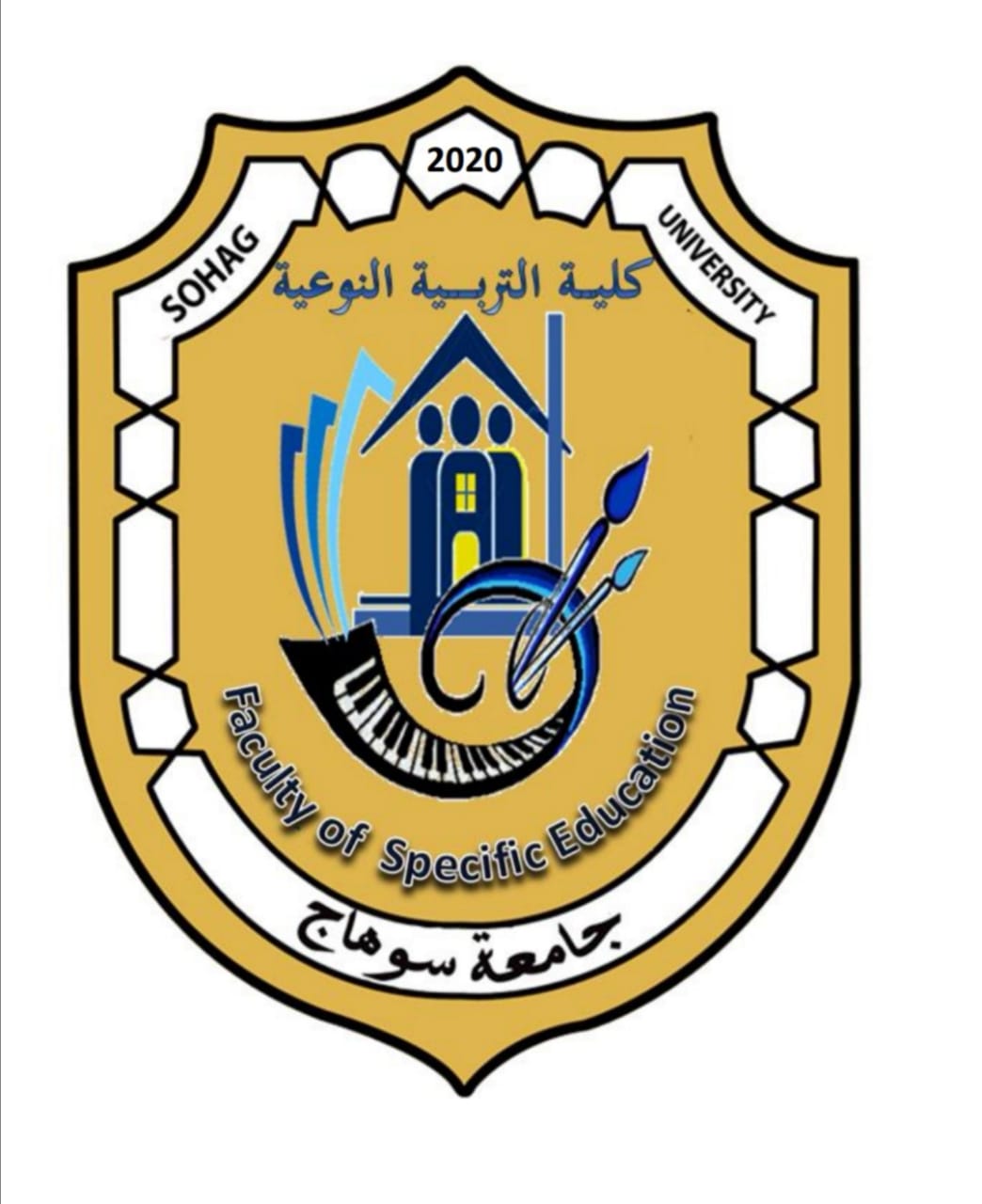 SOHAG UNIVERSTYFACULTY OF SPECIFIC EDUCATION	قسم الاعلام التربوي        الفرقة الاولى	قسم الاعلام التربوي        الفرقة الاولى	قسم الاعلام التربوي        الفرقة الاولىاليـــوم8 - 99 - 1010 - 1110 - 1111 - 1212 - 11 - 22 - 33 - 44 - 55 - 66 - 77 - 8السبتمدخل في الاذاعة والتليفزيوند/اسراء صابرمدرج (ج)  مدخل في الاذاعة والتليفزيوند/اسراء صابرمدرج (ج)  مدخل في الاذاعة والتليفزيوند/اسراء صابرمدرج (ج)  مدخل إلي التربية الاعلاميةا.د/محمد ناجحمدرج (ج) مدخل إلي التربية الاعلاميةا.د/محمد ناجحمدرج (ج) مدخل إلي علوم المسرح د/احمد كمالمدرج (ج)مدخل إلي علوم المسرح د/احمد كمالمدرج (ج)مدخل الى العلوم التربوية أ.د/لمياء أبو زيد- د/ايمان عبد الرحمن- د/هناء رفعت -   مدرج إبراهيم بسيونى   مدخل الى العلوم التربوية أ.د/لمياء أبو زيد- د/ايمان عبد الرحمن- د/هناء رفعت -   مدرج إبراهيم بسيونى   الاحدمدخل إلي علوم الصحافةد/اسماء عبد الراضيمدرج إبراهيم بسيونى   مدخل إلي علوم الصحافةد/اسماء عبد الراضيمدرج إبراهيم بسيونى   الاثنينالثلاثاءمدخل في العلاقات العامةد/مرزوق عبد الحكم مدرج إبراهيم بسيونىمدخل في العلاقات العامةد/مرزوق عبد الحكم مدرج إبراهيم بسيونىمدخل إلي الاعلام المدرسي  د/ محمد فوزىمدرج إبراهيم بسيونىمدخل إلي الاعلام المدرسي  د/ محمد فوزىمدرج إبراهيم بسيونىالاربعاءاقتصاديات الاعلامد/شيماء محمد  د/هبه العطارمدرج (د)  تجارة سابقاًاقتصاديات الاعلامد/شيماء محمد  د/هبه العطارمدرج (د)  تجارة سابقاًإجـــمـــــــــــالــــــــــــــــــي الســــــــــــــــاعــــــــاتإجـــمـــــــــــالــــــــــــــــــي الســــــــــــــــاعــــــــاتإجـــمـــــــــــالــــــــــــــــــي الســــــــــــــــاعــــــــاتإجـــمـــــــــــالــــــــــــــــــي الســــــــــــــــاعــــــــاتإجـــمـــــــــــالــــــــــــــــــي الســــــــــــــــاعــــــــاتإجـــمـــــــــــالــــــــــــــــــي الســــــــــــــــاعــــــــاتإجـــمـــــــــــالــــــــــــــــــي الســــــــــــــــاعــــــــاتإجـــمـــــــــــالــــــــــــــــــي الســــــــــــــــاعــــــــاتإجـــمـــــــــــالــــــــــــــــــي الســــــــــــــــاعــــــــاتإجـــمـــــــــــالــــــــــــــــــي الســــــــــــــــاعــــــــاتإجـــمـــــــــــالــــــــــــــــــي الســــــــــــــــاعــــــــاتإجـــمـــــــــــالــــــــــــــــــي الســــــــــــــــاعــــــــاتإجـــمـــــــــــالــــــــــــــــــي الســــــــــــــــاعــــــــاتإجـــمـــــــــــالــــــــــــــــــي الســــــــــــــــاعــــــــات          مدير شئون الطلابوكيل الكلية لشئون التعليم والطلاب(أ.د/ لمياء شعبان أحمد أبو زيد)عميد الكلية(أ.د/ زينب محمود أحمد على)